Приложение № 1ак Политике «Знай своего клиента»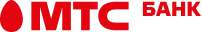 АНКЕТА-ОПРОС(индивидуального предпринимателя, физического лица,занимающегося в установленном законодательством РФ порядке частной практикой)ОБЩИЕ СВЕДЕНИЯСВЕДЕНИЯ  О БЕНЕФИЦИАРНЫХ ВЛАДЕЛЬЦАХ СВЕДЕНИЯ  ОБ ОСУЩЕСТВЛЯЕМОЙ ДЕЯТЕЛЬНОСТИ   7. Укажите цель финансово - хозяйственной  деятельности:      Если с даты регистрации ИП прошло более 3-х месяцев, просим подтвердить финансовое           положение следующими документами:   15. СВЕДЕНИЯ О НАЛИЧИИ ВЫГОДОПРИОБРЕТАТЕЛЯ 16. СВЕДЕНИЯ О ДЕЛОВОЙ РЕПУТАЦИИЗаполняется Клиентским менеджером/ Сотрудником ПРПКО (при приеме Клиента на обслуживание):Настоящим сообщаю, что мною лично проведена встреча с уполномоченным Представителем Клиента____________________________________________________________________________________(ФИО и полномочия представителя)и первичное изучение данных, предприняты разумные меры для проверки представленной Клиентом информации и документов на соответствие внутренним нормативным документам Банка и Политике «Знай своего Клиента». 1.1.1.Фамилия, имя, отчествоФамилия, имя, отчествоФамилия, имя, отчество2.2.2.Контактная информацияКонтактная информацияКонтактная информацияКонтактная информация2.1.2.1.Городской телефонГородской телефон2.2. Факс 2.3. Электронная почта      2.3. Электронная почта      2.4.2.4.Мобильный телефонМобильный телефон2.5. Фамилия, имя и отчество владельца      2.5. Фамилия, имя и отчество владельца      2.5. Фамилия, имя и отчество владельца      2.5. Фамилия, имя и отчество владельца      2.5. Фамилия, имя и отчество владельца      2.5. Фамилия, имя и отчество владельца      2.5. Фамилия, имя и отчество владельца      2.6.2.6.Адрес места фактического проживания     Адрес места фактического проживания     Адрес места фактического проживания     Адрес места фактического проживания     Адрес места фактического проживания     Адрес места фактического проживания     Адрес места фактического проживания     Адрес места фактического проживания     Адрес места фактического проживания     Адрес места фактического проживания     Адрес места фактического проживания     Адрес места фактического проживания     2.7.2.7.Интернет-сайт (доменное имя), с использованием которого оказываются услуги (при наличии)      Интернет-сайт (доменное имя), с использованием которого оказываются услуги (при наличии)      Интернет-сайт (доменное имя), с использованием которого оказываются услуги (при наличии)      Интернет-сайт (доменное имя), с использованием которого оказываются услуги (при наличии)      Интернет-сайт (доменное имя), с использованием которого оказываются услуги (при наличии)      Интернет-сайт (доменное имя), с использованием которого оказываются услуги (при наличии)      Интернет-сайт (доменное имя), с использованием которого оказываются услуги (при наличии)      Интернет-сайт (доменное имя), с использованием которого оказываются услуги (при наличии)      Интернет-сайт (доменное имя), с использованием которого оказываются услуги (при наличии)      Интернет-сайт (доменное имя), с использованием которого оказываются услуги (при наличии)      Интернет-сайт (доменное имя), с использованием которого оказываются услуги (при наличии)      Интернет-сайт (доменное имя), с использованием которого оказываются услуги (при наличии)      3. Предполагаемый характер и цель установления деловых отношений с ПАО «МТС-Банк»Отметьте необходимое :3. Предполагаемый характер и цель установления деловых отношений с ПАО «МТС-Банк»Отметьте необходимое :3. Предполагаемый характер и цель установления деловых отношений с ПАО «МТС-Банк»Отметьте необходимое :3. Предполагаемый характер и цель установления деловых отношений с ПАО «МТС-Банк»Отметьте необходимое :3. Предполагаемый характер и цель установления деловых отношений с ПАО «МТС-Банк»Отметьте необходимое :3. Предполагаемый характер и цель установления деловых отношений с ПАО «МТС-Банк»Отметьте необходимое :3. Предполагаемый характер и цель установления деловых отношений с ПАО «МТС-Банк»Отметьте необходимое :3. Предполагаемый характер и цель установления деловых отношений с ПАО «МТС-Банк»Отметьте необходимое :3. Предполагаемый характер и цель установления деловых отношений с ПАО «МТС-Банк»Отметьте необходимое :3. Предполагаемый характер и цель установления деловых отношений с ПАО «МТС-Банк»Отметьте необходимое :3. Предполагаемый характер и цель установления деловых отношений с ПАО «МТС-Банк»Отметьте необходимое :3. Предполагаемый характер и цель установления деловых отношений с ПАО «МТС-Банк»Отметьте необходимое :3. Предполагаемый характер и цель установления деловых отношений с ПАО «МТС-Банк»Отметьте необходимое :3. Предполагаемый характер и цель установления деловых отношений с ПАО «МТС-Банк»Отметьте необходимое :3. Предполагаемый характер и цель установления деловых отношений с ПАО «МТС-Банк»Отметьте необходимое :Расчетно-кассовое обслуживаниеРасчетно-кассовое обслуживаниеРасчетно-кассовое обслуживаниеРасчетно-кассовое обслуживаниеРасчетно-кассовое обслуживаниеРасчетно-кассовое обслуживаниеПроведение операций с ценными бумагамиПроведение операций с ценными бумагамиПроведение операций с ценными бумагамиПроведение операций с ценными бумагамиПроведение расчетов в рубляхПроведение расчетов в рубляхПроведение расчетов в рубляхПроведение расчетов в рубляхПроведение расчетов в рубляхПроведение расчетов в рубляхПолучение  поручительств и банковских гарантий Получение  поручительств и банковских гарантий Получение  поручительств и банковских гарантий Получение  поручительств и банковских гарантий Проведение расчетов в иностранной  валютеПроведение расчетов в иностранной  валютеПроведение расчетов в иностранной  валютеПроведение расчетов в иностранной  валютеПроведение расчетов в иностранной  валютеПроведение расчетов в иностранной  валютеЗарплатный проектЗарплатный проектЗарплатный проектЗарплатный проектПолучение кредитовПолучение кредитовПолучение кредитовПолучение кредитовПолучение кредитовПолучение кредитовИноеИноеИноеИноеРазмещение свободных денежных средств в депозитРазмещение свободных денежных средств в депозитРазмещение свободных денежных средств в депозитРазмещение свободных денежных средств в депозитРазмещение свободных денежных средств в депозитРазмещение свободных денежных средств в депозит4.4.Численность сотрудников (если есть наемные работники):      	Численность сотрудников (если есть наемные работники):      	Численность сотрудников (если есть наемные работники):      	Численность сотрудников (если есть наемные работники):      	Численность сотрудников (если есть наемные работники):      	Численность сотрудников (если есть наемные работники):      	Численность сотрудников (если есть наемные работники):      	Численность сотрудников (если есть наемные работники):      	Численность сотрудников (если есть наемные работники):      	Численность сотрудников (если есть наемные работники):      	Численность сотрудников (если есть наемные работники):      	Численность сотрудников (если есть наемные работники):      	5.5.Среднемесячный  фонд оплаты труда наемных работниковСреднемесячный  фонд оплаты труда наемных работниковСреднемесячный  фонд оплаты труда наемных работниковСреднемесячный  фонд оплаты труда наемных работниковСреднемесячный  фонд оплаты труда наемных работниковСреднемесячный  фонд оплаты труда наемных работниковСреднемесячный  фонд оплаты труда наемных работниковСреднемесячный  фонд оплаты труда наемных работниковСреднемесячный  фонд оплаты труда наемных работниковСреднемесячный  фонд оплаты труда наемных работников  6. Имеются ли физические лица, которые имеют возможность контролировать Ваши действия?  6. Имеются ли физические лица, которые имеют возможность контролировать Ваши действия?  6. Имеются ли физические лица, которые имеют возможность контролировать Ваши действия?  6. Имеются ли физические лица, которые имеют возможность контролировать Ваши действия?Не имеются, т.к. я являюсь бенефициаромИмеются, в этом случае заполняется анкета бенефициара     получение прибыли  получение прибыли  получение прибыли  получение прибылииное:         иное:         иное:         иное:         иное:         иное:         8. Связана ли Ваша деятельность с приемом платежей физических лиц?   НЕТ     ДА, если «да» укажите кем из нижеперечисленных Вы являетесь  и номер счета 40821     ______________в банке     ______8. Связана ли Ваша деятельность с приемом платежей физических лиц?   НЕТ     ДА, если «да» укажите кем из нижеперечисленных Вы являетесь  и номер счета 40821     ______________в банке     ______8. Связана ли Ваша деятельность с приемом платежей физических лиц?   НЕТ     ДА, если «да» укажите кем из нижеперечисленных Вы являетесь  и номер счета 40821     ______________в банке     ______8. Связана ли Ваша деятельность с приемом платежей физических лиц?   НЕТ     ДА, если «да» укажите кем из нижеперечисленных Вы являетесь  и номер счета 40821     ______________в банке     ______8. Связана ли Ваша деятельность с приемом платежей физических лиц?   НЕТ     ДА, если «да» укажите кем из нижеперечисленных Вы являетесь  и номер счета 40821     ______________в банке     ______8. Связана ли Ваша деятельность с приемом платежей физических лиц?   НЕТ     ДА, если «да» укажите кем из нижеперечисленных Вы являетесь  и номер счета 40821     ______________в банке     ______8. Связана ли Ваша деятельность с приемом платежей физических лиц?   НЕТ     ДА, если «да» укажите кем из нижеперечисленных Вы являетесь  и номер счета 40821     ______________в банке     ______8. Связана ли Ваша деятельность с приемом платежей физических лиц?   НЕТ     ДА, если «да» укажите кем из нижеперечисленных Вы являетесь  и номер счета 40821     ______________в банке     ______8. Связана ли Ваша деятельность с приемом платежей физических лиц?   НЕТ     ДА, если «да» укажите кем из нижеперечисленных Вы являетесь  и номер счета 40821     ______________в банке     ______8. Связана ли Ваша деятельность с приемом платежей физических лиц?   НЕТ     ДА, если «да» укажите кем из нижеперечисленных Вы являетесь  и номер счета 40821     ______________в банке     ______8. Связана ли Ваша деятельность с приемом платежей физических лиц?   НЕТ     ДА, если «да» укажите кем из нижеперечисленных Вы являетесь  и номер счета 40821     ______________в банке     ______8. Связана ли Ваша деятельность с приемом платежей физических лиц?   НЕТ     ДА, если «да» укажите кем из нижеперечисленных Вы являетесь  и номер счета 40821     ______________в банке     ______8. Связана ли Ваша деятельность с приемом платежей физических лиц?   НЕТ     ДА, если «да» укажите кем из нижеперечисленных Вы являетесь  и номер счета 40821     ______________в банке     ______8. Связана ли Ваша деятельность с приемом платежей физических лиц?   НЕТ     ДА, если «да» укажите кем из нижеперечисленных Вы являетесь  и номер счета 40821     ______________в банке     ______9. Сведения  об операциях, планируемых  к проведению по счету в ПАО «МТС-банк» за период (в тыс.руб):9. Сведения  об операциях, планируемых  к проведению по счету в ПАО «МТС-банк» за период (в тыс.руб):9. Сведения  об операциях, планируемых  к проведению по счету в ПАО «МТС-банк» за период (в тыс.руб):9. Сведения  об операциях, планируемых  к проведению по счету в ПАО «МТС-банк» за период (в тыс.руб):9. Сведения  об операциях, планируемых  к проведению по счету в ПАО «МТС-банк» за период (в тыс.руб):9. Сведения  об операциях, планируемых  к проведению по счету в ПАО «МТС-банк» за период (в тыс.руб):9. Сведения  об операциях, планируемых  к проведению по счету в ПАО «МТС-банк» за период (в тыс.руб):9. Сведения  об операциях, планируемых  к проведению по счету в ПАО «МТС-банк» за период (в тыс.руб):9. Сведения  об операциях, планируемых  к проведению по счету в ПАО «МТС-банк» за период (в тыс.руб):9. Сведения  об операциях, планируемых  к проведению по счету в ПАО «МТС-банк» за период (в тыс.руб):9. Сведения  об операциях, планируемых  к проведению по счету в ПАО «МТС-банк» за период (в тыс.руб):9. Сведения  об операциях, планируемых  к проведению по счету в ПАО «МТС-банк» за период (в тыс.руб):9. Сведения  об операциях, планируемых  к проведению по счету в ПАО «МТС-банк» за период (в тыс.руб):в валюте РФв валюте РФв валюте РФв валюте РФпо  снятию наличных денежных средствпо  снятию наличных денежных средствпо  снятию наличных денежных средствпо  снятию наличных денежных средствпо  снятию наличных денежных средствв рамках внешнеторговой деятельностив рамках внешнеторговой деятельностив рамках внешнеторговой деятельностив рамках внешнеторговой деятельностиПериодПериодКол-воСуммаПериодПериодПериодКол-воСуммаПериодКол-воСуммаСуммав неделю в неделю      тыс.рубв неделюв неделюв неделю      тыс.рубв неделю      тыс.руб      тыс.рубза месяцза месяц      тыс.рубза месяцза месяцза месяц      тыс.рубза месяц      тыс.руб      тыс.рубв кварталв квартал      тыс.рубв кварталв кварталв квартал      тыс.рубв квартал      тыс.руб      тыс.рубза годза год      тыс.рубза годза годза год      тыс.рубза год      тыс.руб      тыс.руб Укажите используемую систему налогообложения:                                                                                    Укажите используемую систему налогообложения:                                                                                    Укажите используемую систему налогообложения:                                                                                    Укажите используемую систему налогообложения:                                                                                   общаяупрощенная система налогообложения (УСНО)единый сельскохозяйственный налог (ЕСХН)упрощенная система налогообложения на основе  патентаналог на профессиональный доход  (НПД)иноеУкажите виды деятельности, расчеты по которым  планируется проводить через БанкУкажите виды деятельности, расчеты по которым  планируется проводить через БанкУкажите виды деятельности, расчеты по которым  планируется проводить через БанкУкажите виды деятельности, расчеты по которым  планируется проводить через БанкВид деятельности:      Вид деятельности:      Вид деятельности:      Деятельность лицензируется? НетДа, указать номер лицензии, дату выдачи, срок действия, орган выдавший лицензию      Укажите основные источники происхождения денежных средств:                                                            Укажите основные источники происхождения денежных средств:                                                            Укажите основные источники происхождения денежных средств:                                                            Укажите основные источники происхождения денежных средств:                                                             банковский кредитпоступления от оказываемых работ/услугличные накопленияиное (укажите)      доходы от иного бизнеса14. Укажите Ваше финансовое положение. За истекший отчетный период  __     ______ (год) получены:14. Укажите Ваше финансовое положение. За истекший отчетный период  __     ______ (год) получены:14. Укажите Ваше финансовое положение. За истекший отчетный период  __     ______ (год) получены:14. Укажите Ваше финансовое положение. За истекший отчетный период  __     ______ (год) получены:Прибыль        тыс. рубПрибыль        тыс. рубУбыток          тыс. руб хозяйственная деятельность до настоящей даты не велась хозяйственная деятельность до настоящей даты не велась хозяйственная деятельность до настоящей даты не веласьдата сдачи отчётности по применяемой системе налогообложения                            ,  после которой в течение 15 рабочих дней обязуюсь предоставить в Банк  необходимые сведения/ документыдата сдачи отчётности по применяемой системе налогообложения                            ,  после которой в течение 15 рабочих дней обязуюсь предоставить в Банк  необходимые сведения/ документыдата сдачи отчётности по применяемой системе налогообложения                            ,  после которой в течение 15 рабочих дней обязуюсь предоставить в Банк  необходимые сведения/ документы иное: иное: иное:Копией годовой бухгалтерской отчетности (бухгалтерский баланс, отчет о финансовом результате), копией годовой (квартальной) налоговой декларации с отметками налогового органа о ее принятии (или без таковой отметки с приложением либо копии квитанции об отправке заказного письма с описью вложения, либо копии подтверждения отправки на бумажных носителях (при передаче в электронном виде).Действуете ли Вы к выгоде другого лица, в т.ч. на основании агентского договора, договоров поручения,  комиссии и доверительного управления при проведении операций с денежными средствами и иным имуществом?   НЕТ     ДА, при положительном ответе, необходимо заполнить Анкету выгодоприобретателяКратко опишите бизнес-план, укажите открытые источники информации (сайт), содержащие сведения о ее деятельности (если отзывы о деловой репутации из других банков/от клиентов ПАО «МТС-Банк» отсутствуют):Основное   направление  бизнеса       (конкретный вид бизнеса, например, «организация цеха по изготовлению офисной мебели с последующим сбытом через торговые сети»).  Целевой сегмент рынка:      , являюсь участником тендера      , предметом которого является      , организованного      , входящего в группу      ,       Объем выручки за предыдущий календарный год_____  составил       Объем консолидированной выручки за предыдущий календарный год  __  по  группе   составил:      (для ИП, входящего в группу)Сайт в сети «Интернет»:      , либо причина отсутствия сайта нет необходимости  17. Установление статуса налогового резидентстваГосударство (территория) налогового резиденства      _____________________________17. Установление статуса налогового резидентстваГосударство (территория) налогового резиденства      _____________________________17. Установление статуса налогового резидентстваГосударство (территория) налогового резиденства      _____________________________17. Установление статуса налогового резидентстваГосударство (территория) налогового резиденства      _____________________________17. Установление статуса налогового резидентстваГосударство (территория) налогового резиденства      _____________________________Информация для определения статуса FATCA/CRSИнформация для определения статуса FATCA/CRSИнформация для определения статуса FATCA/CRSДа/НетДокумент, который необходимо представить в Банк в случае положительного ответа18.1.Являюсь налогоплательщиком СШАЯвляюсь налогоплательщиком США НЕТ     ДАФорма W-918.2Имею гражданство США одновременно с гражданством РФ (либо  гражданством иной страныИмею гражданство США одновременно с гражданством РФ (либо  гражданством иной страны НЕТ     ДАФорма W-918.3Имею green-card или иной документ, являющийся видом на жительство в СШАИмею green-card или иной документ, являющийся видом на жительство в США НЕТ     ДАФорма W-918.4Место рождения в США НЕТ     ДА НЕТ     ДА1. Форма W-8 BEN или 2. Сертификат W-8BEN и  свидетельство об утрате американского гражданства (или иной документ, подтверждающий, что клиент не является гражданином и/или резидентом США).18.5Адрес места пребывания (фактического проживания) США НЕТ     ДА НЕТ     ДА1. Форма W-8 BEN или 2. Сертификат W-8BEN и  свидетельство об утрате американского гражданства (или иной документ, подтверждающий, что клиент не является гражданином и/или резидентом США).18.6Единственный номер телефона – в США (начинается с +1) НЕТ     ДА НЕТ     ДА1. Форма W-8 BEN или 2. Сертификат W-8BEN и  свидетельство об утрате американского гражданства (или иной документ, подтверждающий, что клиент не является гражданином и/или резидентом США).18.7Мной выдана доверенность на открытие счета (вклада) и/или совершение банковских операций на имя гражданина США (или доверенность выдана в США) НЕТ     ДА НЕТ     ДА1. Форма W-8 BEN или 2. Сертификат W-8BEN и  свидетельство об утрате американского гражданства (или иной документ, подтверждающий, что клиент не является гражданином и/или резидентом США).18.8Являюсь налогоплательщиком иностранного государства  (кроме США) НЕТ     ДА НЕТ     ДАФорма самосертификации физического лица, индивидуального предпринимателя (иностранного государства) 18.9Адрес места фактического проживания или почтовый адрес в иностранном государстве НЕТ     ДА НЕТ     ДАФорма самосертификации физического лица, индивидуального предпринимателя (иностранного государства) 18.10Мной выдана доверенность на открытие счета (вклада) и/или совершение банковских операций на имя гражданина проживающего в иностранном государстве (или доверенность выдана за пределами Российской Федерации) НЕТ     ДА НЕТ     ДАФорма самосертификации физического лица, индивидуального предпринимателя (иностранного государства) 18.11Адрес до востребования в иностранном государстве НЕТ     ДА НЕТ     ДАФорма самосертификации физического лица, индивидуального предпринимателя (иностранного государства) 18.12Номер телефона в иностранном государстве при отсутствии номера телефона в Российской Федерации НЕТ     ДА НЕТ     ДАФорма самосертификации физического лица, индивидуального предпринимателя (иностранного государства) 19. ПРИЗНАКИ ПРИНАДЛЕЖНОСТИ К КАТЕГОРИИ ИПДЛ/ПДЛ, РОДСТВЕННИКАМ ИПДЛ/ПДЛ19. ПРИЗНАКИ ПРИНАДЛЕЖНОСТИ К КАТЕГОРИИ ИПДЛ/ПДЛ, РОДСТВЕННИКАМ ИПДЛ/ПДЛ19. ПРИЗНАКИ ПРИНАДЛЕЖНОСТИ К КАТЕГОРИИ ИПДЛ/ПДЛ, РОДСТВЕННИКАМ ИПДЛ/ПДЛ19. ПРИЗНАКИ ПРИНАДЛЕЖНОСТИ К КАТЕГОРИИ ИПДЛ/ПДЛ, РОДСТВЕННИКАМ ИПДЛ/ПДЛ19. ПРИЗНАКИ ПРИНАДЛЕЖНОСТИ К КАТЕГОРИИ ИПДЛ/ПДЛ, РОДСТВЕННИКАМ ИПДЛ/ПДЛДа/Нет19.1Являюсь иностранным публичным должностным лицом  (лицом, занимающим какую-либо должность в законодательном, исполнительном, административном или судебном органе иностранного государства,   лицом, выполняющим какую-либо публичную функцию для иностранного государства, в том числе, для публичного ведомства или государственного предприятия  (далее – ИПДЛ)Являюсь иностранным публичным должностным лицом  (лицом, занимающим какую-либо должность в законодательном, исполнительном, административном или судебном органе иностранного государства,   лицом, выполняющим какую-либо публичную функцию для иностранного государства, в том числе, для публичного ведомства или государственного предприятия  (далее – ИПДЛ)Являюсь иностранным публичным должностным лицом  (лицом, занимающим какую-либо должность в законодательном, исполнительном, административном или судебном органе иностранного государства,   лицом, выполняющим какую-либо публичную функцию для иностранного государства, в том числе, для публичного ведомства или государственного предприятия  (далее – ИПДЛ) НЕТ     ДА19.2Являюсь родственником (супругом (гой), близким родственником  (родственником по прямой восходящей и нисходящей линии (родителем или сыном/дочерью, дедушкой, бабушкой,  внуком), полнородными и неполнородными (имеющими общих отца или мать) братом и сестрой, усыновителями и усыновленными) ИПДЛ  Являюсь родственником (супругом (гой), близким родственником  (родственником по прямой восходящей и нисходящей линии (родителем или сыном/дочерью, дедушкой, бабушкой,  внуком), полнородными и неполнородными (имеющими общих отца или мать) братом и сестрой, усыновителями и усыновленными) ИПДЛ  Являюсь родственником (супругом (гой), близким родственником  (родственником по прямой восходящей и нисходящей линии (родителем или сыном/дочерью, дедушкой, бабушкой,  внуком), полнородными и неполнородными (имеющими общих отца или мать) братом и сестрой, усыновителями и усыновленными) ИПДЛ   НЕТ     ДА19.3Являюсь:должностным лицом публичных международных организаций;лицом, замещающим (занимающим) государственную должность РФ;лицом, замещающим (занимающим) должность члена Совета директоров Центрального банка Российской Федерации;членом Совета директоров Центрального Банка Российской Федерации;лицом, замещающим (занимающим)  должность федеральной государственной службы, назначение на которые и освобождение от которых осуществляются Президентом РФ или Правительством РФ; лицом, замещающим (занимающим) должность в ЦБ РФ либо в государственных корпорациях и иных организациях, созданных РФ на основании федеральных законов, включенных в перечень должностей, определяемых Президентом РФ ( ПДЛ)Являюсь:должностным лицом публичных международных организаций;лицом, замещающим (занимающим) государственную должность РФ;лицом, замещающим (занимающим) должность члена Совета директоров Центрального банка Российской Федерации;членом Совета директоров Центрального Банка Российской Федерации;лицом, замещающим (занимающим)  должность федеральной государственной службы, назначение на которые и освобождение от которых осуществляются Президентом РФ или Правительством РФ; лицом, замещающим (занимающим) должность в ЦБ РФ либо в государственных корпорациях и иных организациях, созданных РФ на основании федеральных законов, включенных в перечень должностей, определяемых Президентом РФ ( ПДЛ)Являюсь:должностным лицом публичных международных организаций;лицом, замещающим (занимающим) государственную должность РФ;лицом, замещающим (занимающим) должность члена Совета директоров Центрального банка Российской Федерации;членом Совета директоров Центрального Банка Российской Федерации;лицом, замещающим (занимающим)  должность федеральной государственной службы, назначение на которые и освобождение от которых осуществляются Президентом РФ или Правительством РФ; лицом, замещающим (занимающим) должность в ЦБ РФ либо в государственных корпорациях и иных организациях, созданных РФ на основании федеральных законов, включенных в перечень должностей, определяемых Президентом РФ ( ПДЛ) НЕТ     ДА19.4.Являюсь родственником ПДЛЯвляюсь родственником ПДЛЯвляюсь родственником ПДЛ НЕТ     ДАЯвляясь субъектом, на которого распространяется законодательство иностранного государства о налогообложении иностранных счетов, даю свое согласие на передачу информации, включая персональные данные и информацию, составляющую банковскую тайну, иностранному налоговому органу и (или) иностранным налоговым агентам, уполномоченным иностранным налоговым органом на удержание иностранных налогов и сборов (далее – иностранный налоговый орган).       Мое согласие на передачу информации в иностранный налоговый орган является одновременно согласием на передачу такой информации в ЦБ РФ, федеральный орган исполнительной власти, уполномоченный на осуществление функции по противодействию легализации (отмыванию) доходов, полученных преступным путем, и финансированию терроризма, и федеральный орган исполнительной власти, уполномоченным по контролю и надзору в области налогов и сборов.Являясь субъектом, на которого распространяется законодательство иностранного государства о налогообложении иностранных счетов, даю свое согласие на передачу информации, включая персональные данные и информацию, составляющую банковскую тайну, иностранному налоговому органу и (или) иностранным налоговым агентам, уполномоченным иностранным налоговым органом на удержание иностранных налогов и сборов (далее – иностранный налоговый орган).       Мое согласие на передачу информации в иностранный налоговый орган является одновременно согласием на передачу такой информации в ЦБ РФ, федеральный орган исполнительной власти, уполномоченный на осуществление функции по противодействию легализации (отмыванию) доходов, полученных преступным путем, и финансированию терроризма, и федеральный орган исполнительной власти, уполномоченным по контролю и надзору в области налогов и сборов.Являясь субъектом, на которого распространяется законодательство иностранного государства о налогообложении иностранных счетов, даю свое согласие на передачу информации, включая персональные данные и информацию, составляющую банковскую тайну, иностранному налоговому органу и (или) иностранным налоговым агентам, уполномоченным иностранным налоговым органом на удержание иностранных налогов и сборов (далее – иностранный налоговый орган).       Мое согласие на передачу информации в иностранный налоговый орган является одновременно согласием на передачу такой информации в ЦБ РФ, федеральный орган исполнительной власти, уполномоченный на осуществление функции по противодействию легализации (отмыванию) доходов, полученных преступным путем, и финансированию терроризма, и федеральный орган исполнительной власти, уполномоченным по контролю и надзору в области налогов и сборов.Являясь субъектом, на которого распространяется законодательство иностранного государства о налогообложении иностранных счетов, даю свое согласие на передачу информации, включая персональные данные и информацию, составляющую банковскую тайну, иностранному налоговому органу и (или) иностранным налоговым агентам, уполномоченным иностранным налоговым органом на удержание иностранных налогов и сборов (далее – иностранный налоговый орган).       Мое согласие на передачу информации в иностранный налоговый орган является одновременно согласием на передачу такой информации в ЦБ РФ, федеральный орган исполнительной власти, уполномоченный на осуществление функции по противодействию легализации (отмыванию) доходов, полученных преступным путем, и финансированию терроризма, и федеральный орган исполнительной власти, уполномоченным по контролю и надзору в области налогов и сборов.Являясь субъектом, на которого распространяется законодательство иностранного государства о налогообложении иностранных счетов, даю свое согласие на передачу информации, включая персональные данные и информацию, составляющую банковскую тайну, иностранному налоговому органу и (или) иностранным налоговым агентам, уполномоченным иностранным налоговым органом на удержание иностранных налогов и сборов (далее – иностранный налоговый орган).       Мое согласие на передачу информации в иностранный налоговый орган является одновременно согласием на передачу такой информации в ЦБ РФ, федеральный орган исполнительной власти, уполномоченный на осуществление функции по противодействию легализации (отмыванию) доходов, полученных преступным путем, и финансированию терроризма, и федеральный орган исполнительной власти, уполномоченным по контролю и надзору в области налогов и сборов.Подтверждаю, что информация, приведенная в настоящей Анкете – опросе, является достовернойПодтверждаю, что информация, приведенная в настоящей Анкете – опросе, является достовернойПодтверждаю, что информация, приведенная в настоящей Анкете – опросе, является достовернойПодтверждаю, что информация, приведенная в настоящей Анкете – опросе, является достовернойПодтверждаю, что информация, приведенная в настоящей Анкете – опросе, является достовернойПриложение к Анкете - опросуАНКЕТА БЕНЕФИЦИАРНОГО ВЛАДЕЛЬЦА___________________________________________________(укажите ФИО клиента, заполняющего настоящую анкету бенефициарного владельца)КАНАЛ ПРИВЛЕЧЕНИЯЦЕЛЕСООБРАЗНО ПРИНЯТЬ НА ОБСЛУЖИВАНИЕ    НЕ  ЦЕЛЕСООБРАЗНО ПРИНИМАТЬ НА ОБСЛУЖИВАНИЕ  Фамилия, инициалы Клиентского менеджера/Сотрудника, принявшего решение о приеме клиента на обслуживание        Фамилия, инициалы Клиентского менеджера/Сотрудника, принявшего решение о приеме клиента на обслуживание        должность       должность       Подпись                          дата:                  Подпись                          дата:                  